Dear ApplicantCOVER SUPERVISORRequirementsThank you for your interest in the above vacancy.  The school is committed to safeguarding and promoting the welfare of young people and expects all staff to share this commitment. This position is therefore subject to a criminal records check from the Disclosure and Barring Service which will require you to disclose all criminal convictions. Applying for the rolePlease see attached job description for further requirements of the role. Applications and a supporting letter can be emailed to applications@friary.greywoodmst.co.uk.Further information will then be sent to those applicants who are selected for interview. If you have not heard from us within one week of the closure date please assume your application has not been successful.Closing date for applications: 3pm on 19th August 2022I look forward to hearing from you.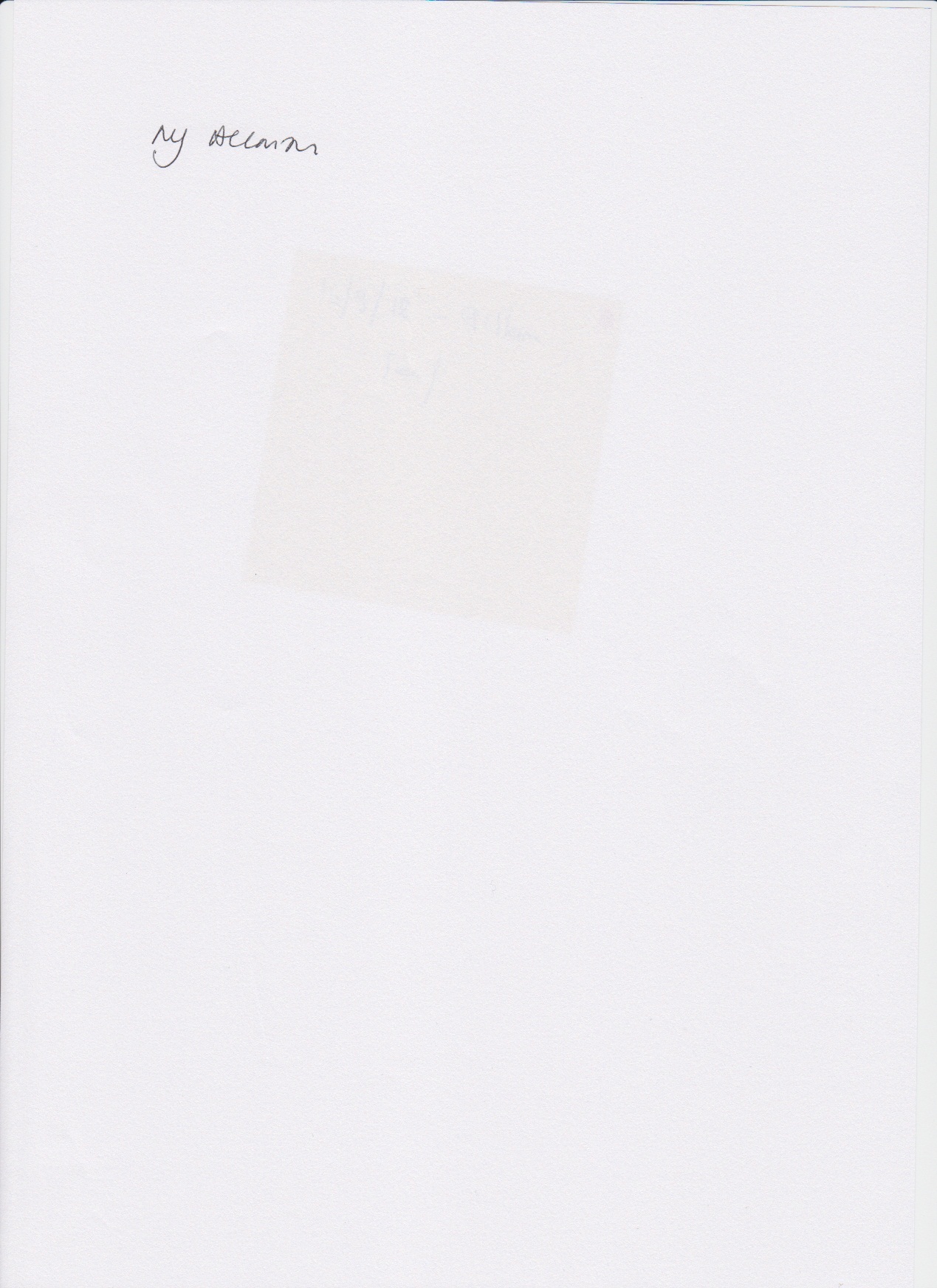 Mr M J AllmanHeadteacherReporting toSchool Manager / HeadteacherRequired To StartSEPTEMBER 2022Hours of workMonday to Friday 32.5 hours per weekMonday to Friday 32.5 hours per weekMonday to Friday 32.5 hours per weekSalary FTEPro-rata£20,043 - £21,269£15,143 - £16,070£20,043 - £21,269£15,143 - £16,070£20,043 - £21,269£15,143 - £16,070Contract TypePermanent / Term Time / Full timePermanent / Term Time / Full timePermanent / Term Time / Full time